Risk Assessment Record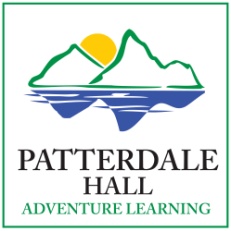 This is a very fluid document and we will update on a course-by-course basis and send out with each courses programme the current systems in place in accordance to government guidelines.Risk Assessment of: Covid Generic Risks for all activitiesAssessor(s): Ann Hurst /Tim Taylor/ Hal Elliker / Kris LittelyDate: Friday, 10 September 2021Overview of activity / location / 
equipment / conditions being assessed:Overview of activity / location / 
equipment / conditions being assessed:What follows is a table of covid risk management, applicable to all activities provided at and by Patterdale Hall, this risk assessment must be read in conjunction with all of the Hall SOP’s and Risk assessments.What follows is a table of covid risk management, applicable to all activities provided at and by Patterdale Hall, this risk assessment must be read in conjunction with all of the Hall SOP’s and Risk assessments.What follows is a table of covid risk management, applicable to all activities provided at and by Patterdale Hall, this risk assessment must be read in conjunction with all of the Hall SOP’s and Risk assessments.What follows is a table of covid risk management, applicable to all activities provided at and by Patterdale Hall, this risk assessment must be read in conjunction with all of the Hall SOP’s and Risk assessments.Generic or specific assessment?   SpecificGeneric or specific assessment?   SpecificContext of assessment:Activity Provision:  All staff leading activities are assessed as competent to make ongoing, dynamic risk assessments that take into account the ever-changing nature of the environment and the people with whom they are working.All visitors and staff to ensure that they have followed government guidance on self- isolation and restricted movement.  If they have covid they must not  attend the centre. Context of assessment:Activity Provision:  All staff leading activities are assessed as competent to make ongoing, dynamic risk assessments that take into account the ever-changing nature of the environment and the people with whom they are working.All visitors and staff to ensure that they have followed government guidance on self- isolation and restricted movement.  If they have covid they must not  attend the centre. Context of assessment:Activity Provision:  All staff leading activities are assessed as competent to make ongoing, dynamic risk assessments that take into account the ever-changing nature of the environment and the people with whom they are working.All visitors and staff to ensure that they have followed government guidance on self- isolation and restricted movement.  If they have covid they must not  attend the centre. Context of assessment:Activity Provision:  All staff leading activities are assessed as competent to make ongoing, dynamic risk assessments that take into account the ever-changing nature of the environment and the people with whom they are working.All visitors and staff to ensure that they have followed government guidance on self- isolation and restricted movement.  If they have covid they must not  attend the centre. Hazard(s) identifiedPersons affectedExisting controlsAdditional controls requiredAction by whomAction by whenSpread of Covid – 19 from daily activity and attendance on site.StaffStudentsVisitors including deliveriesHand sanitizing stations2 meter distancing where ever possibleMask wearing as and when appropriate.Extra cleaningOzone block.Keep all indoor activity related venues well ventilated; doors and windows open as far as possible, aim to hand out kit outside of rooms,.Use of hand sanitisers when washing of hands is not possible.Use available cleaning products to clean high touch areas at regularly intervals, (we can all do this)Use of break out rooms is ok but staff and students must respect individuals  feelings on social distancing and mask wearing in enclosed spacesSpread of covid- 19 on center equipment.WET STORESReduce the sharing of equipment where possible.Wet suits to be kept for the day of visit, then cleaned and hung as normal.Buoyancy aids to be used as normal if possible keep for the day of visitHanding out of equipment to be carried out through big doors and students to collect in own groups.Spread of covid – 19 on center equipmentDRY STORESReduce the sharing of equipment where possible.Where possible get students to use own clothing.Acknowledge that harnesses and climbing equipment will have touch points, students to restrain from touching their faces and cleaning hands regularly if on a climbing session.Briefing and supporting students i.e. harnesses and buoyancy aidsEquipment to be collected in small groups, with staff maintaining social distancing, as far as possibleEach group to find its own outdoor space and have a relaxed approach to briefings to ensure there is no rush and resulting reduction in self-care and protection of all.Spread of covid – 19 through first aid.Staff studentsMake sure that staff are aware, have easily available correct ppe, and know how to remove and dispose of it.Where possible facilitate students to carry out own first aid.Use of Patterdale hall minibusesMasks and cleaningAvoid if at all possibleIf a student or group needs picking up in a van then all passengers must wear face coverings and all points of contact must be disinfected once the students have disembarked.Equipment will be available in each busIsolation area for suspected cases needing pickupsRoom two in coach houseIf you have to come into contact with a person with suspected covid – 19 you must wear full PPE (mask/face shield/ apron and gloves and have guidance on how to remove it and how to dispose of it.Rescues and emergency aidUse techniques that limit as far as possible face-to-face contact.Grab and go box with PPE if dealing with a possible infected childAssessor signature(s): 	Print name: Ann HurstNext review date:  Ongoing course by course